KAMAN AEROSPACE JACKSONVILLE 
QUALITY SYSTEM SELF-ASSESSMENT QUESTIONNAIRE[Section 1]Supplier to complete sections 1 & 2 and return to Kaman Aerostructures Buyer with the following documents:ISO / QS / NADCAP / 3DMBD Certification(s)Facility Organization ChartKAMAN AEROSTRUCTURES DIVISION 
QUALITY SYSTEM SELF-ASSESSMENT QUESTIONNAIREIf your company is ISO9001 or AS9100 3RD PARTY REGISTERED, skip section 2. If your company IS NOT, continue with section 2 of questionnaire.[Section 2]SYSTEM AND PROCEDURESWho is responsible for your quality system?Name:	Title: 
To whom does he/she report?Name:	Title:Are there written procedures that describe the quality system?	Yes 		NoAre there work instructions describing all phases of operation?				Yes 		NoAre standard practices adequate to ensure controlled operations?				Yes 		NoDRAWING AND CHANGE CONTROLAre drawings and specifications adequately stored and kept in good condition?					Yes 		NoAre drawings and changes distributed under a controlled procedure?				Yes 		NoAre customer marking, packaging, and special requirements noted on work instructions?				Yes 		No  INSPECTION PROCEDUREIs there a documented system that addresses visual and dimensional inspection?Yes 		NoAre written inspection procedures, checklists, etc. used in inspecting Yes 		NoPlease check which of the following inspection are performed at your facility:Receiving			FinalFAIR (AS9102)		AssemblyIn-Process			Pack./ShipPlease check which of the following incoming inspections are performed at your facility:Visual 			PhysicalChemical 			Functional 
DimensionalDoes the incoming inspector have a copy of the purchase order available to check incoming material againstapplicable requirements?	Yes 		NoKAMAN AEROSTRUCTURES DIVISION 
QUALITY SYSTEM SELF-ASSESSMENT QUESTIONNAIREDo you have a method of verifying material certification data?					Yes 		NoIf yes, is this done for every shipment?	Yes 		No	Please identify frequency:Are test report and/or certifications on purchased parts and material on file and traceable to correct material/parts?					Yes 		NoDo you send parts out for special processes (i.e. heat treat, plating, etc.)?Yes 		NoMEASURING AND TESTING EQUIPMENT AND PROCEDURESIs there a documented system for the calibration of measuring and test equipment?Yes 		No								ISO 10012  ANSI Z540-3-2006 
  OtherIs there a documented system for the recall of equipment requiring calibration and recertification?				Yes 		NoAre calibrations performed in a temperature and humidity controlled area?					Yes 		NoAre measuring and test equipment identified with calibration date, due date for next calibration, andidentification of individual who calibrated equipment?					Yes 		NoNONCONFORMING MATERIALIs there a documented system for the control of nonconforming material?	Yes 		NoDoes your system address the segregation of discrepant material?				Yes 		No	CORRECTIVE ACTIONIs there a documented system for the control of nonconforming material?Yes 		No	Does your system provide for a complete stock sweep when nonconforming material id found?					Yes 		No	STATISTICAL PROCESS CONTROLIs SPC being used at your facility?	Yes 		No		If so, to which of the following does is comply?100% Visual100% DimensionalANSI/ASQ Z1.4, please record levelOther, please specifyInspection Records ShowActual ReadingsAccept/RejectMATERIAL HANDLING AND STORAGEIs there a documented system that addresses packaging, storage, and shipping of material?Yes 		No	If yes, does it also address surveillance of storage, packaging, and shipping?Yes 		No	Are items handled and stored as to prevent damage and/or deterioration due to environmental conditions?                                       Yes 		No	Are items in stock identified?                                       Yes 		No	Are items segregated to prevent mixing of material?                                       Yes 		No	Is there a documented system in place that provides for control of material with limited shelf-life? Yes 		No	GOVERNMENT AGENCIESIs Government source inspection performed at your facility?	If yes, 	Resident 	ItinerantOVERALL PHYSICAL CONDITION OF FACILITYIs 6S Lean established in your facility?				Yes 		No	General appearance (housekeeping) of your facility.Good 		Fair 		PoorIs lighting adequate to perform product processing effectively?To Be Completed By Kaman Supplier Quality AssuranceSupplier Name:Supplier Name:Supplier Name:Supplier Name:Supplier Name:Supplier Name:Cage Code:Cage Code:Cage Code:Date:Street Address:Street Address:Street Address:Street Address:Street Address:Street Address:City:City:ST:Zip:Phone (	)FAX	(	)Phone (	)FAX	(	)Phone (	)FAX	(	)Phone (	)FAX	(	)Phone (	)FAX	(	)Phone (	)FAX	(	)POC Email: 
Website:POC Email: 
Website:POC Email: 
Website:POC Email: 
Website:Completed by:Completed by:Completed by:Completed by:Completed by:Completed by:Title:Title:Title:Title:Supplier Type:	Manufacturer	Processor	Distributor	Repair Station	ToolingSupplier Type:	Manufacturer	Processor	Distributor	Repair Station	ToolingSupplier Type:	Manufacturer	Processor	Distributor	Repair Station	ToolingSupplier Type:	Manufacturer	Processor	Distributor	Repair Station	ToolingSupplier Type:	Manufacturer	Processor	Distributor	Repair Station	ToolingSupplier Type:	Manufacturer	Processor	Distributor	Repair Station	ToolingSupplier Type:	Manufacturer	Processor	Distributor	Repair Station	ToolingSupplier Type:	Manufacturer	Processor	Distributor	Repair Station	ToolingSupplier Type:	Manufacturer	Processor	Distributor	Repair Station	ToolingSupplier Type:	Manufacturer	Processor	Distributor	Repair Station	ToolingYears in Business:Years in Business:Years in Business:List Main Product / Services:List Main Product / Services:List Main Product / Services:List Main Product / Services:List Main Product / Services:List Main Product / Services:List Main Product / Services:Facility / Personnel InformationFacility / Personnel InformationFacility / Personnel InformationFacility / Personnel InformationFacility / Personnel InformationFacility / Personnel InformationFacility / Personnel InformationFacility / Personnel InformationFacility / Personnel InformationFacility / Personnel InformationSupplier ContactsSupplier ContactsNameNameNameNamePhone NumberPhone NumberE-Mail AddressE-Mail AddressPresident / GMPresident / GMQuality ManagerQuality ManagerTotal # of Employees:Total # of Employees:Total # of Employees:Total # of Employees:Quality:ProdProdEngFacility size (approx):Facility size (approx):Indicate Current Customer Approvals:Indicate Current Customer Approvals:Indicate Current Customer Approvals:Indicate Current Customer Approvals:Indicate Current Customer Approvals:Indicate Current Customer Approvals:Indicate 3rd Party Registration / CertificationsIndicate 3rd Party Registration / CertificationsIndicate 3rd Party Registration / CertificationsIndicate 3rd Party Registration / CertificationsBell HelicopterBell HelicopterBell HelicopterBell HelicopterBell HelicopterBell HelicopterISO 9001 ExpiresISO 9001 ExpiresISO 9001 ExpiresISO 9001 ExpiresBoeing CommercialBoeing CommercialBoeing CommercialBoeing CommercialBoeing CommercialBoeing CommercialAS 9100 ExpiresAS 9100 ExpiresAS 9100 ExpiresAS 9100 ExpiresBoeing MilitaryBoeing MilitaryBoeing MilitaryBoeing MilitaryBoeing MilitaryBoeing MilitaryAS 9120 ExpiresAS 9120 ExpiresAS 9120 ExpiresAS 9120 ExpiresLockheed MartinLockheed MartinLockheed MartinLockheed MartinLockheed MartinLockheed MartinAS 9003 ExpiresAS 9003 ExpiresAS 9003 ExpiresAS 9003 ExpiresNorthrop GrummanNorthrop GrummanNorthrop GrummanNorthrop GrummanNorthrop GrummanNorthrop GrummanAS 7003 ExpiresAS 7003 ExpiresAS 7003 ExpiresAS 7003 ExpiresSikorsky AircraftSikorsky AircraftSikorsky AircraftSikorsky AircraftSikorsky AircraftSikorsky AircraftNADCAP Processes ExpiresNADCAP Processes ExpiresNADCAP Processes ExpiresNADCAP Processes ExpiresTriumph / VoughtTriumph / VoughtTriumph / VoughtTriumph / VoughtTriumph / VoughtTriumph / VoughtFAA Part 145 Repair StationFAA Part 145 Repair StationFAA Part 145 Repair StationFAA Part 145 Repair StationHoneywell AerospaceHoneywell AerospaceHoneywell AerospaceHoneywell AerospaceHoneywell AerospaceHoneywell AerospaceOther list belowOther list belowOther list belowOther list belowUS GovernmentUS GovernmentUS GovernmentUS GovernmentUS GovernmentUS Government                     Expires                      Expires                      Expires                      Expires Customer Delegated Inspection Authority (list below)Customer Delegated Inspection Authority (list below)Customer Delegated Inspection Authority (list below)Customer Delegated Inspection Authority (list below)Customer Delegated Inspection Authority (list below)Customer Delegated Inspection Authority (list below)                     Expires                     Expires                     Expires                     Expires      Other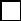       Other      Other      Other      Other      Other      Other      Other      Other      OtherDoes the supplier have computer systems, software, and CMM or PCMS measurement equipment capable of utilizing3DMBD models and datasets?	Yes	NoDoes the supplier have computer systems, software, and CMM or PCMS measurement equipment capable of utilizing3DMBD models and datasets?	Yes	NoDoes the supplier have computer systems, software, and CMM or PCMS measurement equipment capable of utilizing3DMBD models and datasets?	Yes	NoDoes the supplier have computer systems, software, and CMM or PCMS measurement equipment capable of utilizing3DMBD models and datasets?	Yes	NoDoes the supplier have computer systems, software, and CMM or PCMS measurement equipment capable of utilizing3DMBD models and datasets?	Yes	NoDoes the supplier have computer systems, software, and CMM or PCMS measurement equipment capable of utilizing3DMBD models and datasets?	Yes	NoDoes the supplier have computer systems, software, and CMM or PCMS measurement equipment capable of utilizing3DMBD models and datasets?	Yes	NoDoes the supplier have computer systems, software, and CMM or PCMS measurement equipment capable of utilizing3DMBD models and datasets?	Yes	NoDoes the supplier have computer systems, software, and CMM or PCMS measurement equipment capable of utilizing3DMBD models and datasets?	Yes	NoDoes the supplier have computer systems, software, and CMM or PCMS measurement equipment capable of utilizing3DMBD models and datasets?	Yes	NoList Software Operating System Versions:List Software Operating System Versions:List Software Operating System Versions:List Software Operating System Versions:List Software Operating System Versions:List Software Operating System Versions:List Software Operating System Versions:List Software Operating System Versions:List Software Operating System Versions:List Software Operating System Versions:Have any Prime Customer(s) completed a capability assessment and approval of your 3DMBD process?Have any Prime Customer(s) completed a capability assessment and approval of your 3DMBD process?Have any Prime Customer(s) completed a capability assessment and approval of your 3DMBD process?Have any Prime Customer(s) completed a capability assessment and approval of your 3DMBD process?Have any Prime Customer(s) completed a capability assessment and approval of your 3DMBD process?Have any Prime Customer(s) completed a capability assessment and approval of your 3DMBD process?Have any Prime Customer(s) completed a capability assessment and approval of your 3DMBD process?Have any Prime Customer(s) completed a capability assessment and approval of your 3DMBD process?Have any Prime Customer(s) completed a capability assessment and approval of your 3DMBD process?Have any Prime Customer(s) completed a capability assessment and approval of your 3DMBD process?Yes	No / If Yes check appropriate box(es) below:Yes	No / If Yes check appropriate box(es) below:Yes	No / If Yes check appropriate box(es) below:Yes	No / If Yes check appropriate box(es) below:Yes	No / If Yes check appropriate box(es) below:Yes	No / If Yes check appropriate box(es) below:Yes	No / If Yes check appropriate box(es) below:Yes	No / If Yes check appropriate box(es) below:Yes	No / If Yes check appropriate box(es) below:Yes	No / If Yes check appropriate box(es) below:Boeing Commercial / MilitaryBoeing Commercial / MilitaryBoeing Commercial / MilitaryBoeing Commercial / MilitaryBoeing Commercial / MilitarySikorsky AircraftSikorsky AircraftSikorsky AircraftSikorsky AircraftNorthrop GrummanNorthrop GrummanNorthrop GrummanNorthrop GrummanNorthrop GrummanGulfstreamGulfstreamGulfstreamGulfstreamSpirit Aero SystemsSpirit Aero SystemsSpirit Aero SystemsSpirit Aero SystemsSpirit Aero SystemsVought AircraftVought AircraftVought AircraftVought AircraftBell HelicopterBell HelicopterBell HelicopterBell HelicopterBell HelicopterOtherOtherOtherOther ApprovedDisapprovedKAJDate